ГОСУДАРСТВЕННОЕ БЮДЖЕТНОЕ ПРОФЕССИОНАЛЬНОЕ ОБРАЗОВАТЕЛЬНОЕ УЧРЕЖДЕНИЕ МОСКОВСКОЙ ОБЛАСТИ
"оРЕХОВО-ЗУЕВСКИЙ ЖЕЛЕЗНОДОРОЖНЫЙ ТЕХНИКУМ ИМ. В.И. БОНДАРЕНКО"Сценарий праздничного концерта, посвященного Дню Победы"Поклонимся великим тем годам"Авторы: Бурова Т.Н., Почтенных Е.А.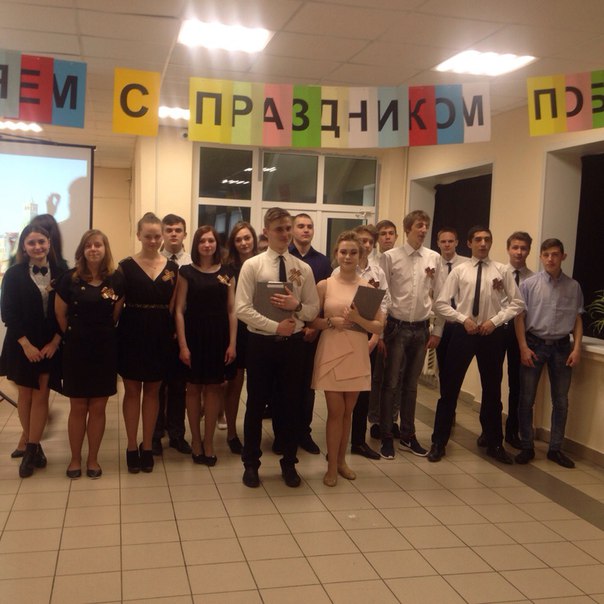 г.о.Орехово-Зуево, 2016 г.Цели мероприятия:1. Пробудить в студентах чувство сострадания, переживания и гордости за стойкость своего народа;2. Формировать умение слушать окружающих;3. Формировать основы эстетического воспитания;4. Развивать художественные и творческие способности;5. Научить передавать собственные чувства, развивать умения передавать чувства других.ПОДГОТОВИТЕЛЬНАЯ РАБОТА: подбор песен военных лет,  подбор костюмов, реквизитов (платки, свечи, корзинка с виноградом), оформление сцены,  репетиции.Ход  мероприятия:Ведущий 1:Здравствуйте дорогие друзья.Ведущий 2:Мое почтение. Сегодня мы собрались вместе, чтобы отметить 71 годовщину Победы. Нам не помнить об этом нельзя. 9 мая - День Победы. В этот день 71 год назад закончилась Великая отечественная война.Ведущий 1:Всё дальше вглубь истории уходят события ВОВ. Но никогда не изгладятся из памяти события тех грозных лет…Эхо войны до сих пор не затихает в людских душах, потому что у времени есть своя память – история. Так давайте же перелистаем несколько страниц той далёкой войны и вспомним, как всё это было…На экране ролик о Великой Отечественной ВойнеВедущий1:Ранним, солнечным утром в июне,В час, когда пробуждалась страна.Прозвучало впервые для юных Это страшное слово «война».Ведущий 2:Чтоб дойти до тебя, сорок пятый,Сквозь лишения, боль и беду,Уходили из детства ребятаВ сорок первом, далёком году.Песня «А закаты алые, алые…» в исполнении студенток группы З-21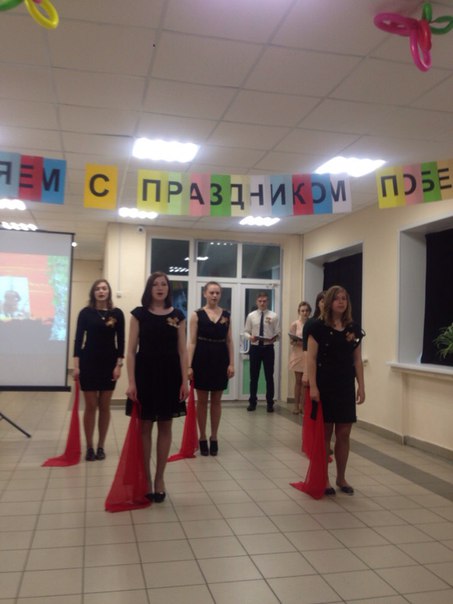 Ведущий 1: Молчалив солдат и печаленОн уходит, в чужие далиИзбавлять мир от темных пятенЕго воля прочнее стали.Ведущий 2: Он бросался на танк с гранатойКогда сотни бойцов отступалиОн окопы, копал лопатойПолучал ордена и медали.Песня «Шел солдат» в исполнения студентов группы Д-11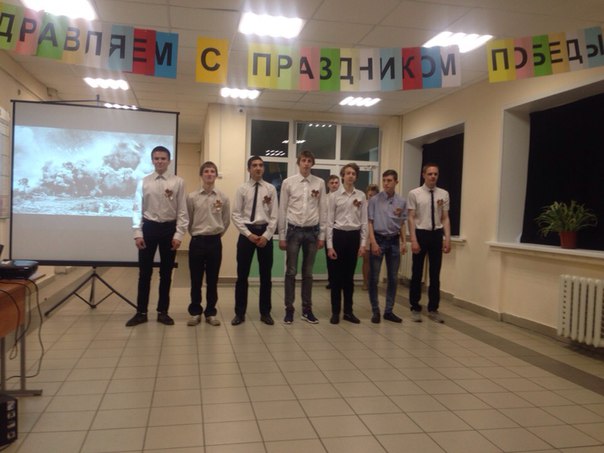 Ведущий 1:Столько лет, как кончилась война…. Осталось совсем мало, тех, кто остался жив. Их остались единицы, кто видел Великую Отечественную войну. И – совсем не осталось в живых тех, кто не дождался с той войны своих детей…Ведущий 2:Русские матери, русские матери,Сколько в войну сыновей вы утратили.В горе своём сединой убелённые,Над обелисками низко склонённые.Русские матери сердцем открытые,Как не сломились вы, горем убитые.Песня «Баллада о матери» в исполнении студентки группы П-31 Ульяновой Натальи.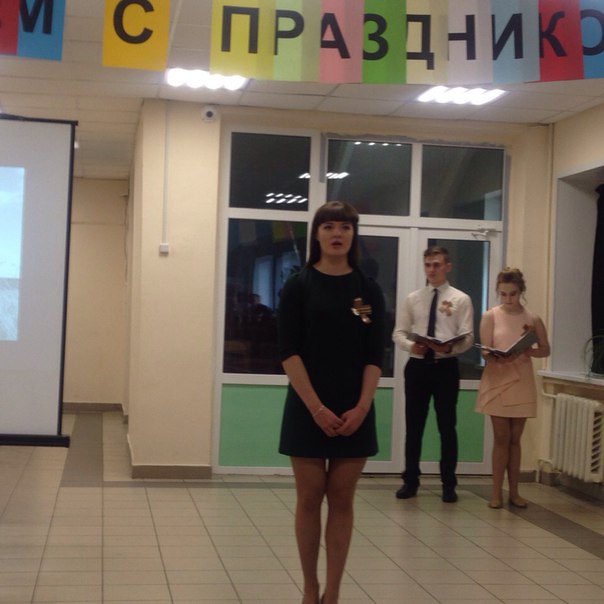 Ведущий 1:На склонах обагренной Волги, На берегах Москвы- реки В своих дубленых полушубках Стояли вы, сибиряки. Ведущий 2:Да будет не забыт ваш подвиг, Как не забыты будут те –У незнакомого поселка, На безымянной высоте...Песня «На безымянной высоте» в исполнении студентов группы Д-11.Ведущий 1: Песни о войне. Для тех, кто прошел и пережил войну, они сродни позывным из той далекой поры. Песни о войне весьма разнообразны по своему характеру: героические и шуточные, боевые и лирические…Ведущий 2:Время косит фронтовиков. Все меньше их за праздничным столом. Но если уж собираются с друзьями-однополчанами, то обязательно поют.....Песня «Мы за ценой не постоим» в исполнении студенток группы З-21.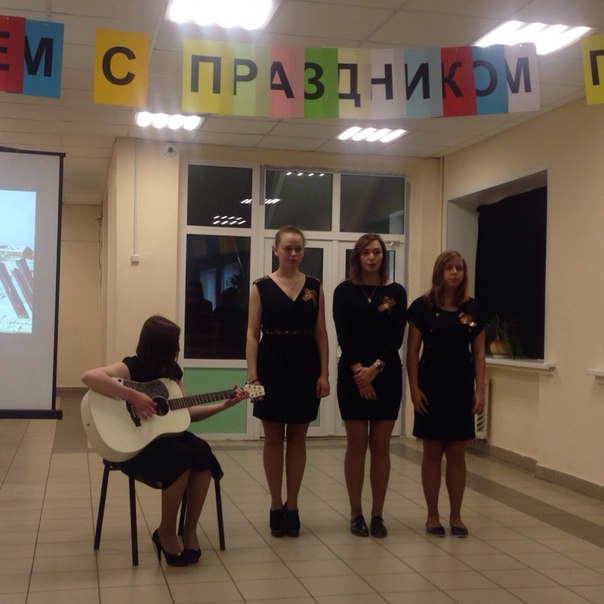 Ведущий 1: Остановись, время! Замри и оглянись в прошлое. Оглянись на тех, кто в камне с высоты своих памятников смотрит на нас.  Оглянись на тех, чьи имена высечены у подножия обелисков. На тех, кто отдал за нас с тобой самое дорогое, что имел – весну и первый поцелуй, счастье и жизнь, которая только-только начиналась. На сцену выходят ребята со свечамиВедущий 2: Вспомним всех поимённо, горем вспомним своим... Это нужно - не мёртвым! Это надо - живым!Ведущий 1: Разве для смерти рождаются дети, Родина? Разве хотела ты нашей смерти, Родина? Пламя ударило в небо! - ты помнишь, Родина? Тихо сказала: «Вставайте на помощь...» Родина. Славы никто у тебя не выпрашивал, Родина. Просто был выбор у каждого: я или Родина. 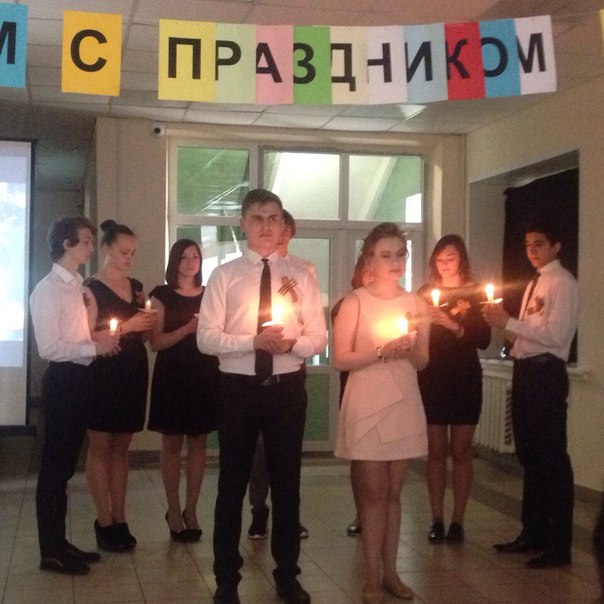 Ведущий 2: Навстречу раскатам ревущего грома мы в бой поднимались светло и сурово. На наших знамёнах начертано слово: Победа! Победа!! Во имя Отчизны - победа!  Во имя живущих - победа! Во имя грядущих - победа! Войну мы должны сокрушить. И не было гордости выше, и не было доблести выше - ведь кроме желания выжить, есть ещё мужество жить! Ведущий 1: Ой, зачем ты, солнце красное, всё уходишь - не прощаешься? Ой, зачем с войны безрадостной, сын,  не возвращаешься? Из беды тебя я выручу, прилечу  орлицей быстрою... Отзовись, моя кровиночка! Маленький. Единственный... Ведущий 2: Однажды мы вас потревожим во сне. Над полями свои голоса пронесём в тишине. Мы забыли, как пахнут цветы. Как шумят тополя. Мы и землю забыли. Какой она стала, земля? Как там птицы, поют на земле без нас? Как черешни, цветут на земле без нас? Как светлеет река? И летят облака над нами? Без нас. Ведущий 1: Помните! Через века, через года, - помните! О тех, кто уже не придёт никогда, - помните! Не плачьте! В горле сдержите стоны, горькие стоны. Памяти павших будьте достойны! Вечно достойны! Ведущий 2: Люди! Покуда сердца стучатся, - помните! Какою ценой завоёвано счастье, - пожалуйста, помните! Песню свою отправляя в полёт, - помните! О тех, кто уже никогда не споёт, - помните! Детям своим расскажите о них, чтоб запомнили! Детям детей расскажите о них, чтобы тоже запомнили! Ведущий 1: Мечту пронесите через года и жизнью наполните!.. Но о тех, кто уже не придёт никогда, - заклинаю, - помните! Ведущий 2: Объявляется минута молчания. Просим всех встать.Минута молчанияВедущий 1: Просим всех сесть.Мелодии военных лет исполняют на саксофоне студенты группы П-11.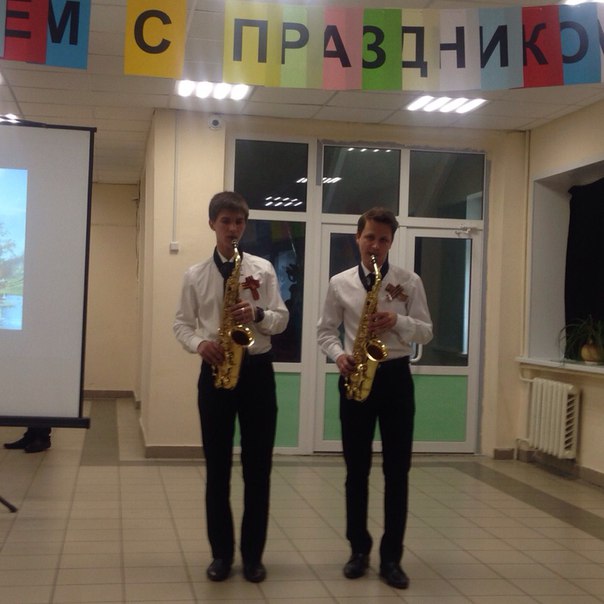 Ведущий 1:Поздравляем вас с Победой,Славным и весенним днем.Музыка пусть не смолкает,Мы станцуем и споем.Ведущий 2:На войне нужна и пляскаИ особенно вдвойне,Чтоб не слышать смерти лязга,Потому как – на войне.Танец «Смуглянка» исполняют студенты группы З-21 Ионова Е. и Мухачёв Р., песню поёт студент группы П-11 Сетепанов С.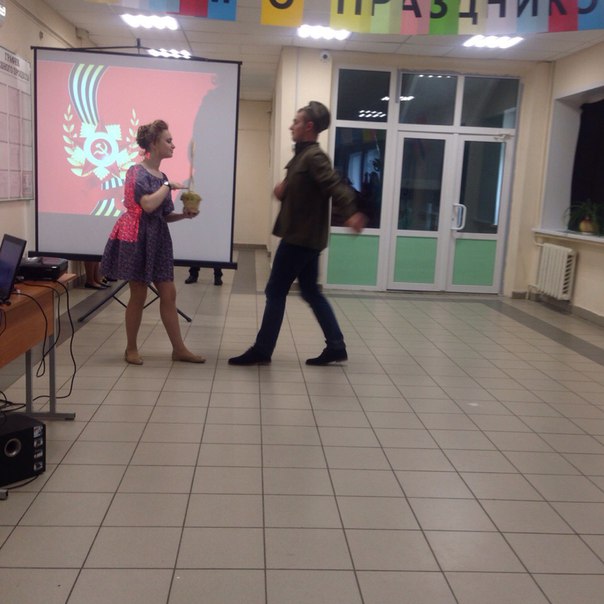 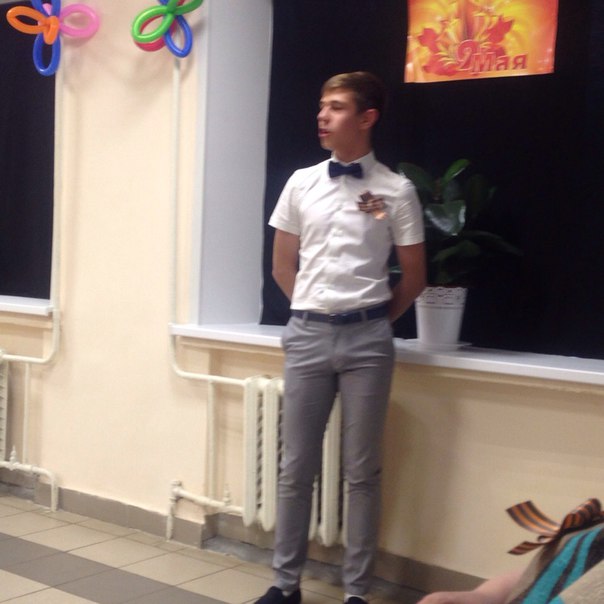 Ведущий 1: День Победы – это мужество и сила, безмерная любовь к своей Родине, к людям, находящимся рядом и просто результат желания жить свободно в мирной стране... Ведущий 2: 9 мая бодрым шагом идет по стране, оно с готовностью распахивает двери каждого дома и приглашает выйти на улицу, вдохнуть ароматы победы и молодой листвы, насладиться ощущением безграничной свободы и мира... Стих «День победы» исполняю студенты группы С-11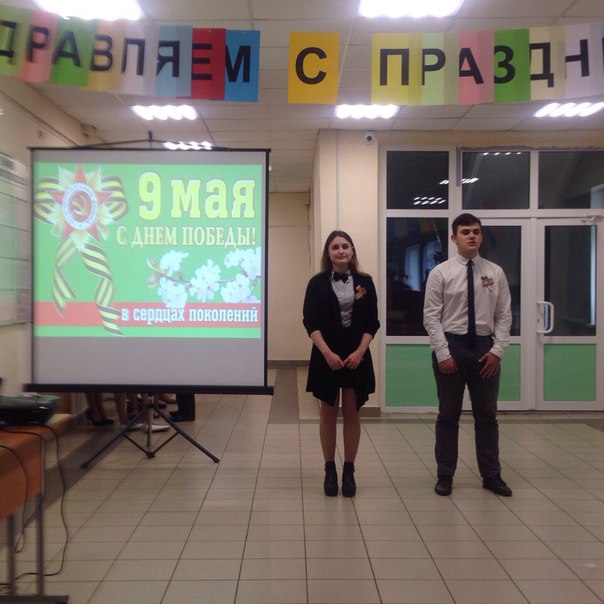 Ведущий 1: Танец в далёком Берлине,Сквозь года вспоминается вновь...Мы в долгу навсегда перед нимиЗа Победу, за Жизнь, за Любовь!Ведущий 2: Только небо... алых звезд сиянье...Только солнце... тайн веретено...Только терпкий запах расставания,Только танго... для двоих одно...Танец «Военное танго» в исполнении группы С-31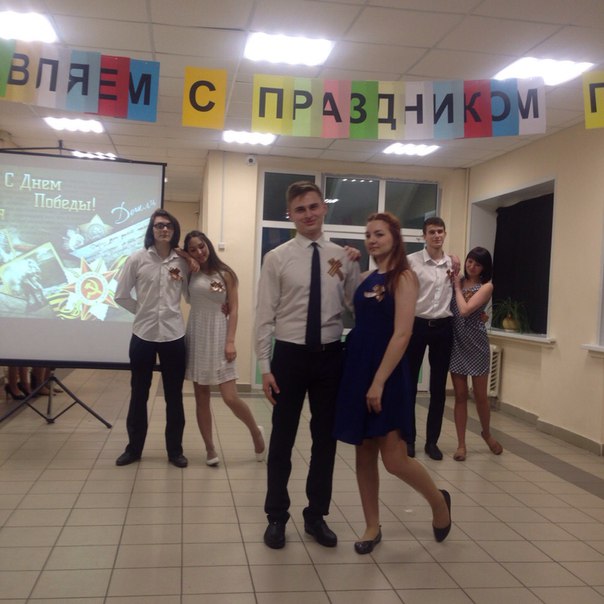 Звучит голос Левитана об окончании войны.Ведущая1Мы – поколение, которое называет себя будущим! Мы – поколение, ставшее свидетелем рождения ХХI века! Мы – поколение, во имя которого отдали свои жизни миллионы наших дедов и прадедов! Мы – будущие защитники Отечества, помним о цене Великой Победы!Ведущий 2: Сегодня праздник входит в каждый дом, И радость к людям с ним приходит следом. Мы поздравляем вас с великим днём,С днём нашей славы! С днём Победы! Ведущий 1: В праздничном концерте  принимали участие: студенки гр. З-21 Кочедыкова Юлия, Ярыгина Ксения, Ожерельева Кристина, Иванова Анастасия и студент Мухачев Роман.Ведущий 2: Студенты гр. Д-11 Блинов Дмитрий, Сахарук Павел, Севальнев Павел, Кулагин Руслан, Гаясов Николай, Дворцевой Ярослав, Мякота Валерий.Ведущий 1: Студенты гр. С-31 Афонин Кирилл, Дзюбин Владислав, Савина Виктория, Махова Дарья.Ведущий 2: Студенты гр. С-11 Маркова Диана, Абрамов Евгений, Мазихина Александра.Ведущий 1: Студентка гр. П-31 Ульянова Наталья, студенты группы П-11 Степанов Сергей, Задорожный Марк.Ведущий 2: Студентка группы З-21 Ионова Елена.Ведущий 1:Студент группы С-31 Савуков Игорь.Ведущий 2: Спасибо за внимание.УТВЕРЖДАЮзам. директора по ВР _______________/Пакаева В.Н./«____»______________2016 г.